MEMORIU DE PREZENTAREConform continutului-cadru din Legea 292/2018, Anexa 5EI. Denumirea proiectului:“CONSTRUIRE FORAJ IRIGATII SPATII VERZI SI ORGANIZARE DE SANTIER”, STRADA PADURII NR.5 BIS, STEFANESTII DE JOS, JUDETI ILFOVII. TitularLIDL ROMANIA SCS, cu sediul in comuna Chiajna, st. Industriilor nr.19, etaj 1camera E05, judet Ilfov, CUI 15300120, Nr. Reg Comertului – J23/1347/16.05.2007, telefon: +40 (0) 374819446, +40759209446, email: bianca.hincu@lidl.ro	III. Descrierea proiectului		Prin tema transmisa de beneficiarul lucrarii, LIDL ROMANIA SCS, se solicita intocmirea unui studiu hidrogeologic pentru stabilirea conditiilor geologo-tehnice in vederea realizarii unui foraj de medie adancime pentru captarea apelor subterane si utilizarea lor la irigatii si in scop/uz gospodaresc. Forajul se va amplasa in incinta proprietatii Beneficiarului.				Alimentarea cu apa potabila/igienico-sanitara, se face prin bransament la reteaua publica stradala de alimentare cu apa, aflata in administrarea si exploatarea S.C. EURO APAVOL S.A.Rezumatul proiectului		Prin tema transmisa de beneficiarul lucrarii, LIDL ROMANIA SCS, a solicitat intocmirea unui studiu hidrogeologic pentru stabilirea conditiilor geologo-tehnice in vederea realizarii unui foraj de mica adancime pentru captarea apelor subterane si utilizarea lor la irigatii spatii verzi si in scop/uz gospodaresc.				Scopul utilizarii apei din foraj pentru acest obiectiv este exclusiv pentru irigat spatii verzi existente si pentru nevoi gospodaresti. Alimentarea cu apa potabila/igienico-sanitara, se va face prin bransament la reteaua publica stradala de alimentare cu apa, aflata in administrarea si exploatarea operatorului local S.C. EURO APAVOL S.A.Suprafata spatiilor verzi si a platformelor necesar a fi irigate/spalate din incinta proprietatii este de 6579 m2, conform datelor puse la dispozitie de catre proiectant. Necesarul de apa pentru intretinerea spatiilor verzi si/sau a centrelor comerciale este de max 2,5 l/mp/zi (conform SR 1343-tabela 9 norme de cosum spatii verzi)b)   Justificarea necesitatii proiectuluiNecesitatea proiectului rezulta din dorinta beneficiarului LIDL Romania SCS de a asigura conditiile optime pentru intratinerea spatiilor verzi existente in incinta complexului comercial, precum si igienizarea platformelor betonate, pietonale si zona parcarilor.Folosirea apei potabile din reteau publica de alimentare cu apa, in scopul irigarii, nu este sustenabila, avand in vedere costurile pe care le produce dar si intrebuintarea ei.c)   Valoarea investitiei este estimata la 20000,00 lei (TOTAL GENERAL, fara TVA).d)   Perioada de implementare propusa este de 12 luni calendaristice.e)   Planşe reprezentând limitele amplasamentului proiectului, inclusiv orice suprafaţă de teren solicitată pentru a fi folosită temporar (planuri de situaţie şi amplasamente)Planul de încadrare în zonă al proiectului şi planurile de situaţie, cu locaţia forajului şi detalii ale constructiei forajului, sunt ataşate la memoriu, după cum se menţionează în Anexe.f)  Caracteristicile fizice ale intregului proiect, formele fizice ale proiectului (planuri, clădiri, alte structuri, materiale de construcţie etc.)Pentru asigurarea cu apa de uz gospodaresc si irigat spatii verzi a Complexului comercial LIDL –, se propune executarea unui foraj cu adancimea de 20,0 m amplasat la limita de sud-est a incintei complexului, conform planului de situatei anexat. Profilul litologic informativ este urmatorul :-  0,0 – 9,0  m      	- loess si argile loessoide in baza;-  9,0 – 13,0 m     	- pietrisuri si nisipuri;- 13,0 – 16,0 m     	- argile;- 16,0 – 20,0 m     	- nisipuri argiloase galbuiProgramul de executie si de tubare al forajului :Obiectivul forajului va fi captarea orizontului acvifer din formatiunea de Colentina, formata din nisipuri si pietrisuri.	La stabilirea programului de constructie a forajului, s-au avut in vedere:adancimea forajului;conditiile stratigrafice si litologice previzionate a fi intalnite;dificultatile de lucru posibil de intalnit (usoare pierderi de fluid circulatie in zona cu pietrisuri)caracteristicile acviferului ce urmeaza a fi deschis;asigurarea unei coloane de exploatare cu diametrul interior, care sa permita introducerea unor echipamente de pompare capabile sa realizeze parametrii hidrodinamici estimati si posibilitatea masurarii nivelului apei in sonda, precum si asigurarea unui inel exterior de coloana filtranta.Programul de executie si echipare echipare al forajului va cuprinde :sapare gaura de foraj cu sapa Ǿ.311 mm in intervalul 0,0 – 20,0 m; sau pana la interceptarea argilelor compacte, sub acviferul cantonat in pietrisurile si nisipurile de Colentinatubat cu coloana de exploatare PVC R8 Ǿ160mmformat coloana filtranta in spatiu inelar, dop argila si cimentat la zi pentru izolare si ancorare coloana tubajTubat intervalul 0,0m-20,0m cu coloana PVC 160mm R8 tip Valplast pentru foraje, cu filtre in zonele in care fisuratia/porozitatea rocii este favorabila captarii acviferului.Inainte de tubarea coloanei filtrante se va executa un carotaj electric complex, pentru stabilirea zonelor celor mai favorabile pentru captare. 	Forajul va fi executat in sistem hidraulic cu circulatie directa de fluid bentonitic sau alt sistem de forare (in regim uscat);  In vederea intocmirii profilului  litologic al depozitelor traversate, se vor recolta probe de roca tulburate din 1 in 1 metri sau la schimbarea de stratIntervalele de introducere a filtrului, vor fi stabilite in functie de litologia intalnita si de datele carotajului electric. Se apreciaza o lungime a filtrului de cca. 8,0-10,0 m, in zona de dezvoltare a stratului acvifer. Realizarea unei izolari cu dop de argila in spatele coloanei de tubare PVC 160mm pentru izolarea spatiului inelar in partea superioara  (7,0m-4,0m, cca 3m dop argila).Pentru a asigura centrarea coloanei filtrante PVC pe gaura de foraj si realizarea unei coloane filtrante din pietris margaritar (sort 3-5mm) cat mai uniforma ca grosime, in jurul coloanei filtrante se vor prevedea centrori la exterior.Se va cimenta la zi restul coloanei, de la cota 4m la cota 0m (cota teren), pentru fixare coloana si izolare spatiu inelar.	La terminarea si definitivarea forajului se va realiza spalarea si denisiparea gaurii de foraj, teste de pompare in trei trepte, cu masurarea debitului si a nivelului dinamic,in regim stationar sau cvasistationar de curgere. (fisa de definitivare a forajului va fi predata catre proiectant si catre beneficiar)	Debitul de exploatare va fi calculat respectând prevederile din SR 1629-2/1996.	Nivelul hidrostatic este estimat a fi gasit la cca. 7,0-8m adancime, iar debitul estimat prin pompari experimentale de max. 1,0 litru/sec, pentru acoperirea necesarului de apa.	Se vor preleva probe de apa in vederea identificarii principalilor parametri fizico-chimici ai apei captate (cloruri, nitrati, duritate totala, turbiditate, pH, amoniu, Fe, Mn), la un laborator autorizat.	Dupa definitivarea forajului, acesta va fi echipat cu cabina subterana betonata sau din PVC (1,0x1,0m). Se va prevede spatiu pentru instalarea debitmetrului si vanei pe conducta de refulare a pompei, in camin. Se recomanda montare senzor/sonda lipsa apa pentru buna functionare a pompei submersibile (se va evita montarea pompei in dreptul fantelor coloanei filtrante).IV. Descrierea lucrarilor de demolare necesareNu este cazul. Prin realizarea acestui proiect nu sunt necesare lucrari de demolare prealabile.V. Descrierea amplasarii proiectului- distanța față de granițe pentru proiectele care cad sub incidența Convenției privind evaluarea impactului asupra mediului în context transfrontieră, adoptată la Espoo la 25 februarie 1991, ratificată prin Legea nr. 22/2001, cu completările ulterioare – Nu este cazul.- localizarea amplasamentului în raport cu patrimoniul cultural potrivit Listei monumentelor istorice, actualizată, aprobată prin Ordinul ministrului culturii și cultelor nr. 2.314/2004, cu modificările ulterioare, și Repertoriului arheologic național prevăzut de Ordonanța Guvernului nr. 43/2000 privind protecția patrimoniului arheologic și declararea unor situri arheologice ca zone de interes național, republicată, cu modificările și completările ulterioare  Nu este cazul.- hărți, fotografii ale amplasamentului care pot oferi informații privind caracteristicile fizice ale mediului, atât naturale, cât și artificiale, și alte informații privind:- folosințele actuale și planificate ale terenului atât pe amplasament, cât și pe zone adiacente acestuia: conform proiect LDCO 01/2020 folosinta actuala si planificata este de spatii verzi in interiorul proprietatiipolitici de zonare și de folosire a terenuluiConform CU nr.278/04.10.2021 emis de catre Primaria Comunei Stefanestii de Jos, imobilul se afla in zona de reglementare urbanistica interavilan, aproibata prin PUZ conform HCL nr.17/2007arealele sensibile - nu sunt areale sensibile;- coordonatele geografice ale amplasamentului proiectului, care vor fi prezentate sub formă de vector în format digital cu referință geografică, în sistem de proiecție națională Stereo 1970:	Coordonate estimate foraj - Stereo 70 – E 593033, N 337791- detalii privind orice variantă de amplasament care a fost luată în considerare: nu a fost luata in considerare o alta varianta de amplasament;Lucrarile se vor executa in zona de intravilan a localitatii Stefanestii de Jos, incinta magazin retail LIDL. VI. Descrierea tuturor efectelor semnificative posibile asupra mediului ale proiectului, în limita informațiilor disponibile(A) Surse de poluanţi şi instalaţii pentru reţinerea, evacuarea şi dispersia poluanţilor în mediua) Protectia calitatii apelorIn faza de executiePentru executia investitiei se va folosi apa din reteaua interioara a magazinului LIDL. Se vor amenaja toalete ecologice pentru faza de executie (la organizarea de șantier). Din procesul de construire/forare nu vor rezulta substante care să modifice calitatea apei, astfel ca se estimeaza un impact nesemnificativ asupra factorului de mediu apa.In faza de functionareDupa executarea investitiei, apa utilizata la forarea putului se va decanta in batalul de retinere detritus de foraj. Dupa decantare, aceasta poate fi  evacuata in reteaua pluviala a incintei, iar faza de fluid foraj sau faza coloidala (argila+apa) va fi vidanjata de catre o firma specializata.b) Protectia aeruluiIn faza de executieConditii pentru evacuarea poluantilor în aer:-pe perioada executiei lucrarilor vor fi asigurate masurile si actiunile necesare pentru prevenirea poluarii factorilor de mediu cu pulberi, praf si noxe de orice fel;-activitatile pentru realizarea lucrarilor proiectate nu conduc la emisii de poluanti, cu exceptia particulelor de praf a gazelor de esapament rezultate de la vehiculele pentru transportul materialelor si pentru forarea putului de apa-transportul materialelor si deseurilor produse în timpul executarii lucrarilor de constructii/foraj, se va face cu mijloace de transport adecvate, acoperite cu prelata, pentru evitarea împrastierii acestor materiale, daca este cazul-depozitarea deseurilor produse în timpul executarii lucrarilor de constructii se va realiza in containere metalice acoperite, iar transportul cu mijloace de transport adecvate, pentru evitarea împrastierii acestor materiale;Estimarea emisiilor de poluanti pe baza factorilor de emisie se face conform metodologiei OMS 1993 si AP42-EPA.Sistemul de constructie fiind simplu, nivelul estimat al emisiilor din sursa dirijata se incadreaza in legislatia de mediu in vigoare, iar sursele de emisie nedirijata ce pot aparea in timpul punerii in opera sunt foarte mici si, prin urmare, nu produc impact semnificativ asupra factorului de mediu aer.In faza de functionareIn aceasta faza nu sunt generate in aer emisii de poluanti. Functionarea putului va fi asigurata prin alimentarea cu energie electrica, din reteaua interioara a magazinului LIDL.c) Protectia impotriva zgomotului si vibrațiilorIn faza de executieIn aceasta faza, sursele de zgomot si vibrații sunt produse atat de actiunile propriu-zise de lucru cat si de traficul auto din zona de lucru. Utilajul de forare utilizeaza actiunea rotativa a sapei si nu percutia, astfel zgomotul rezultat din activitatea de foraj este diminuat, avand si un caracter discontinuu. Amploarea proiectului fiind redusa, nu constituie o sursa semnificativa de zgomot si vibratii.Conditii pentru protectia împotriva zgomotului si vibratiilor:Vor fi luate masuri pentru protectia împotriva zgomotului si vibratiilor produse de utilajele si instalatiile în lucru, cu respectarea prevederilor HG 321/2005 republicata în 2008, privind gestionarea zgomotului ambiant. Vor fi luate masuri pentru protectia împotriva zgomotului si vibratiilor produse de utilajele si instalatiile în lucru, astfel încât la limita incintei, sa fie respectate valorile impuse prin SR 10009/2017- Acustica în constructii- Acustica urbana-Limite admisibile ale nivelului de zgomot- Incinte industriale Nivel de zgomot echivalent Lech= 65dB(A);In faza de functionareIn cadrul activitatii, nu se produc zgomote care sa aiba un impact semnificativ asupra factorului de mediu zgomot, dar vor fi luate masuri de protectie pentru aceasta. Nu vor exista surse de zgomot care sa perturbe proprietatile din zona.Se va urmari nivelul de zgomot exterior astfel încât sa fie respectate urmatoarele valori recomandate conform HG 321/2005 privind evaluarea si gestionarea zgomotului ambiental:Lech (A) zi (orele 7-19) – 60dB;Lech (A) seara (orele 19-23) – 55dB;Lech (A) noapte (orele 23-7) – 50dB.Nu exista surse de vibratii. Putul de apa este inchis cu cabina betonata, iar pompa de apa functiuneaza submersibil.d) Protectia impotriva radiatiilor.In faza de executieNu exista surse generatoare de radiatii.In faza de functionareNu exista surse generatoare de radiatii.e) Protectia solului si a subsoluluiIn faza de executieIn perioada de executie a forajului se vor efectua lucrari care vor afecta orizonturile superficiale ale solului si subsolului, se considera ca impactul asupra solului este unul redus. Infiltratiile in subsolul superficial sunt nesemnificative, pamanturile/rocile fiind constituite din argile si loessuri compacte.Amenajari si dotarile pentru protectia solului si subsolului:Atât pe perioada executiei lucrarilor, cât si pe perioada de derulare a lucrarilor de construire a obiectivului se vor lua masurile necesare pentru:-evitarea scurgerilor accidentale de produse petroliere de la autovehiculele transportatoare si de foraj-evitarea depozitarii necontrolate a materialelor folosite si deseurilor rezultate direct pe sol în spatii neamenajate corespunzator;-amenajarea provizorie a unor grupuri sanitare corespunzătoare (toalete ecologice);-refacerea zonelor afectate de realizarea lucrarilor;-in perioada executiei se vor utiliza materiale de constructii preambalate, atat pentru prepararea laptelui de ciment (la izolarea primei coloane de foraj) cat si pentru prepararea bentonitei (argila) folosite la fluidul de foraj- pământul/roca rezultat din saparea putului va fi decantat in batalul amenajat in prealabil. Detritusul rezultat este inert, si este format din nisipuri si argile. Atat detritusul cat si pamantul rezultat din saparea batalului vor fi folosite ulterior la sistematizarea pe verticala;In faza de functionareProtectia solului si a subsolului se va realiza prin reaamenajarea cailor de acces sau a spatiului destinat putului de apa, respectiv spatiul verde din incintaFunctionarea putului nu genereaza deseuri.Functionarea putului de apa nu produce un impact semnificativ al factorului de mediu sol si subsol, incadrandu-se in legislatia in vigoare.f) Protectia ecosistemelor terestre si acvaticeNici in faza de executie, nici in cea de functionare nu rezulta poluanti care sa afecteze ecosistemele acvatice si terestre.g) Protectia asezărilor umane si a altor obiective de interes publicPrin realizarea proiectului nu vor fi afectate asezarile umane, obiective de interes public, istoric sau cultural.h) Gospodarirea deseurilor generate pe amplasament In faza de executieIn general, cantitatile de deseuri generate in perioada de constructie sunt dependente de sistemele constructive utilizate si de modul de gestionare a lucrarilor. Pentru toate deseurile generate se va realiza sortarea la locul de producere si depozitarea temporara in pubele. Deseurile rezultate in urma desfasurarii activitatilor de constructie, (codificate conform prevederilor Deciziei Comisiei din 18 decembrie 2014 de modificare a Deciziei 2000/532/CE de stabilire a unei liste de deseuri in temeiul Directivei 2008/98/CE) Parlamentului European si a Consiliului) sunt urmatoarele: - deseuri municipale amestecate (20 03 01- cantitate maxima 5 kg/zi de lucru), generate de activitatea personalului ce participa la lucrarile de constructii; se vor depozita intr-o pubela la locul de lucru si vor fi predate pe baza de contract catre serviciul de salubrizare ce presteaza astfel de servicii in localitate; - deseuri de constructii/foraj: pamant si roci macinate prin forare; deseurile inerte pot fi depozitate intr-un depozit de deseuri inerte, daca este cazul si nu pot fi decantate si batal.Cantitatile de deseuri generate in perioada de constructie sunt dependente de sistemele constructive utilizate si de modul de gestionare a lucrarilor. Pentru toate deseurile generate se va realiza sortarea la locul de producere si depozitarea temporara la locul lucrarii.Pamantul va fi utilizat pentru aducerea suprafetei la starea initiala dupa pozarea conductelor. Asigurarea conditiilor de protectie a mediului la depozitarea deseurilor: Vor fi respectate prevederile urmatoarelor acte legislative: - vor fi respectate prevederile Legii 211/2011 privind regimul deseurilor, republicata cu modificarile si completarile ulterioare, art 19 alin (1). Detinatorii/producatorii de deseuri au obligatia: a) sa predea deseurile, pe baza de contract, unor colectori sau unor operatori care desfasoara operatiuni cuprinse în anexa nr. II A ori nr. II B sau sa asigure valorificarea ori eliminarea deseurilor prin mijloace proprii; d) sa prevada si sa realizeze masurile care trebuie sa fie luate dupa încheierea activitatilor si închiderea amplasamentelor; e) sa nu amestece diferitele categorii de deseuri periculoase sau deseuri periculoase cu deseuri nepericuloase; f) sa separe deseurile, în vederea valorificarii sau eliminarii acestora. Se va evita formarea de stocuri de deseuri, ce urmeaza sa fie valorificate, si care ar putea genera fenomene de poluare a mediului, prezinta riscuri de incendiu fata de vecinatati sau genereaza un aspect inestetic in incinta.Deseurile rezultate sunt cele obisnuite, manajere si reciclabile, specifice functiunilor permise prin tema de fata. În urma desfasurarii activitatii nu rezulta deseuri cu potential contaminant, nu apar substante toxice si periculoase. In faza de functionareNu se genereaza deseurii) Gospodarirea substantelor si preparatelor chimice periculoase.In faza de executieIn cadrul procesului de construire nu sunt generate substante si preparate chimice periculoase care sa afecteze factorii de mediu.In faza de functionareIn cadrul activitatii nu sunt folosite substante si preparate chimice periculoase(B) Utilizarea resurselor naturale, in special a solului, a terenurilor, a apei si a biodiversitatiiIn timpul realizarii constructiilor de foraj nu vor fi utilizate asemenea resurse naturale, exceptand o cantitate de apa utilizata pentru saparea putului de apa.Impactul executiei forajului asupra biodiversitatii este practic inexistent, iar suprafata de sol afectata este nesemnificativa (practic efectul constructiei caminului putului de apa, cca 1,0m x 1,0m.VII. Descrierea aspectelor de mediu susceptibile a fi afectate în mod semnificativ de proiect:Solutia recomandatã prin proiect nu introduce efecte negative suplimentare asupra solului, drenajului, microclimatului apelor de suprafatã, vegetatiei, faunei, aerului sau peisajului. Implementarea proiectului nu produce efecte negative asupra mediului. Amintim doar unele riscuri care, în perioada de executie, pot afecta putin semnificativ mediul. De aceea, vom preciza în cele ce urmeazã principalii factori poluanti ce pot aparea si masuri preventive minime ce sunt obligatoriu de respectat.Poluarea sonorã.Masurile curente aplicate de reducere a poluãrii sonore in timpul lucrarilor de foraj se reduc la respectarea unui program si mod de lucru adecvat, prin respectarea acusticii urbane.Se apreciazã cã în timpul executiei nu se vor inregistra niveluri de zgomot care sã depaseascã limitele admisibile.Deseuri toxice si periculoaseLucrarile de fora in cauza nu presupun utilizarea unor categorii de materiale care pot fi încadrate în categoria substantelor toxice si periculoase. Utilzajele folosite in executia forajului pot polua, cu totul accidental, o suprafata superficiala de sol daca exista defectiuni nesemnalizate de catre operator.Astfel, produsele potential poluante si cele mai frecvent folosite sunt:-motorina, carburant de utilaje si mijloace de transport,-benzina, carburant de utilaje si mijloace de transport,-lubrifianti (ulei, vasilina),-pulberi din manipularea sacilor de cimentPot aparea unele probleme la manipularea acestor produse dar se recomandã respectarea normelor specifice de lucru si de securitate si sãnãtate în munca pentru desfasurarea în deplinã sigurantã a operatiilor respective. Recipientii folositi trebuie recuperati si valorificati de unitati specializate în acest scop.Extinderea impactului asupra mediului, in cazul lucrarilor de foraj in cauza, este nesemnificativ, cu impact imediat doar in zona de lucru.VIII. Prevederi pentru monitorizarea mediuluiPe timpul desfasurarii lucrarilor de implementare a proiectului se va avea in vedere monitorizarea gestiunii deseurilor produse, conform cerintelor legislatiei in vigoare.Pe perioada de funcţionare a organizărilor de şantier, constructorul va elabora un program de monitorizare a calităţii factorilor de mediu, cu accent pe calitatea apelor evacuate, a emisiilor în atmosferă si pe sol şi a zgomotului.Controlul emisiilor de poluanţi în mediu se va face astfel:Pentru prevenirea poluării mediului pe perioada exploatării în zona de activitate a obiectivelor analizate se impun următoarele măsuri:observarea si controlul continuu al traseului de conducte irigatii; verificarea neetanseitatilor conductelor de apa planificarea prealabilă a reparaţiilor capitale ale conductelor, daca este cazul. evitarea risipei apei prin optimizarea programului de irigare a spatiilor verziIn timpul execuţiei şi la exploatarea instalaţiilor se vor respecta urmatoarele reglementari aplicabile referitoare la protectia mediului:A. Reglementari generale- OUG nr. 195/2005 privind protecţia mediului, aprobata cu modificări prin Legea nr. 265/2006, cu modificările și completările ulterioare- Legea nr. 292/2018 privind evaluarea impactului anumitor proiecte publice și private asupra mediului- OM 135/2010 privind aprobarea metodologiei de aplicare a evaluarii impactului asupra mediului pentru proiecte publice si private.- SR 1628/1-95 si SR 1629/2-96 – Alimentari cu apa.Surse de apa subterana-GE 049-2002 – Ghid de executie, exploatare si postutilizare a constructiilor de captare apa subterana..B. Factor de mediu aer- Ordin nr. 462/1993 privind protecţia atmosferei, si normele metodologice privind determinarea emisiilor depoluanți atmosferici produsi de surse staționare, cu modificările și completările ulterioare.- Legea nr.104/2011 privind calitatea aerului înconjurator, cu modificările și completările ulterioare- STAS 12574/87 condiții de calitate aer din zonele protejateC. Factor de mediu apa- Lege nr. 107 / 1996 Legea apelor cu modificările și completările ulterioare ((actualizată la data de 17 iulie 2015)- Lege nr. 458 / 2002 privind calitatea apei potabile, cu modificările și completările ulterioare (republicarea (r1) din Monitorul Oficial, Partea I nr. 875 din 12 decembrie 2011)- HG 188/2002 pentru aprobarea unor norme privind condiţiile de descărcare în mediul acvatic a apelor uzate, cu modificările și completările ulterioare (HG nr. 352/2005 privind modificarea și completarea Hotărârii Guvernului nr. 188/2002 pentru aprobarea unor norme privind condițiile de descărcare în mediul acvatic a apelor uzate)D. Factor de mediu sol- Ordinul 756 / 1997 privind aprobarea regulamentului privind evaluarea poluării mediului (valori de referinţă pentru urme de elemente chimice în sol).E. Protecţia contra zgomotului şi vibraţiilor- HG nr. 1756/2006 privind limitarea nivelului emisiilor de zgomot în mediu produs de echipamente destinate utilizării în exteriorul clădirilor- STAS 10009-88 Acustica urbana. Limite admisibile ale nivelului de zgomot.- STAS 6156-86 Protecţia împotriva zgomotului în construcţii civile şi social-culturale. Limite admisibile şi parametrii de izolare acusticăF. Deșeuri- Legea nr.211/2011 (republicată 2014) privind regimul deșeurilor, cu modificările și completările ulterioare- Legea nr. 249/2015 privind modalitatea de gestionare a ambalajelor şi a deşeurilor de ambalaje, cu modificările și completările ulterioare- HG nr. 235/2007 privind gestionarea uleiurilor uzate.- OUG nr. 5/2015 privind deşeurile de echipamente electrice şi electronice- HG nr. 856/2002 privind evidenţa gestiunii deşeurilor şi pentru aprobarea listei cuprinzând deşeurile, inclusiv deşeurile periculoase.- HG nr.1061/2008 privind transportul deseurilor periculoase si nepericuloase pe teritoriul Romaniei.- HG nr. 170/2004 din privind gestionarea anvelopelor uzate.- HG nr. 349/2005 privind depozitarea deşeurilor, cu modificările și completările ulterioareG. Biodiversitate- Ordonanța de urgență a guvernului nr. 57/2007 privind regimul ariilor naturale protejate, conservareahabitatelor naturale, a florei şi faunei sălbatice și completările ulterioare.- OM 262/2020 pentru modificarea Ghidului metodologic privind evaluarea adecvată a efectelor potenţiale ale planurilor sau proiectelor asupra ariilor naturale protejate de interes comunitar, aprobat prin Ordinul ministrului mediului şi pădurilor nr. 19/2010.Prezentele reglementări nu sunt limitative. Dacă la execuţia lucrării sau în exploatare apar probleme legate de protecţia mediului, constructorul şi beneficiarul vor stabili masuri care să respecte legislaţia in vigoare şi să preintâmpine poluarea.IX. Legătura cu alte acte normative si/sau planuri/programe/strategii/documente de planificare:(A) Justificarea incadrarii proiectului, dupa caz, in prevederile altor acte normative nationale care transpun legislatia comunitara (IPPC, SEVESO, COV, LPC, Directiva-cadru aer, Directiva-cadru deseuri etc.). Prezentul proiect, prin soluţiile de proiectare alese, respectă reglementarile aplicabile în vigoare care transpun directivele Europene. Aceste solutii trebuie doar implementate cu responsabilitate(B)  Se va mentiona planul/programul/strategia/documentul de programare/planificare din care face proiectul, cu indicarea actului normativ prin care a fost aprobat.Nu este cazul.X. Lucrari necesare organizarii de santierDescrierea lucrarilor organizarii de santier:Organizarea de santier se va proiecta, analiza si executa de catre Antreprenor, in conformitate cu experienta si tehnologia proprie. Antreprenorul este obligat sa asigure o structura de organizare care cuprinde personal calificat, cu experienta si suficient din punct de vedere numeric, pentru a asigura respectarea riguroasa a programului de constructii si prevederilor contractului. Antreprenorul in organizarea de santier propusa, va arata structura personalului, cu toate detaliile profesionale ale fiecarui post, continand: varsta, calificarea, experienta, etc. Reprezentantul Beneficiarului, impreuna cu Atreprenorul vor hotara de comun acord conditiile tehnice si administrative in baza carora se va realiza organizarea de santier:Lucrările necesare organizării de şantier constau în:- identificarea şi amenajarea suprafeţei destinate organizării de şantier;- identificarea și amenajarea căilor de acces;- împrejmuirea organizării de șantier;- asigurarea utilităților:sursele de energie electricasistemul de alimentare cu apa rețeaua de canalizare menajera si pluviala (evacuarea apelor menajere se va face la toalete ecologice, care vor fi golite prin vidanjare, doar in cazul in care nu exista toalete amenajate existente);- amenajarea spațiilor necesare desfășurării activității specifice organizării de șantier (ex. spații de locuit, spații de birouri, vestiare, bucătărie, sală de mese, containere pentru depozitarea deşeurilor, depozite combustibil, zona parcare utilaje, punct PSI, grup sanitar, etc.);- organizarea spatiilor necesare depozitarii temporare a materialelor, luând masurile specifice pentru conservare pe timpul depozitarii si evitarii degradarilor;- instruirea personalului şi luarea de măsuri de respectare a normelor de sănătate şi securitate în muncă, de prevenire si stingere a incendiilor şi de protecţia mediului.Dupa finalizarea lucrarilor se vor demonta toate lucrarile provizorii (containere, toalete ecologice etc.), se va degaja terenul de acestea si se va aduce terenul la starea initiala.Localizarea organizarii de santier:Organizarea de santier pentru lucrarile solicitate se va asigura in incinta magazinului LIDL Stefanestii de Jos, st. Padurii nr.5 bisMajoritatea activitatilor de prelucrare si ansamblare se vor realiza in domeniul privat, prin proiectul de organizare de santier. Se vor monta panouri de avertizare in zona org. de santierDescrierea impactului asupra mediului a lucrarilor organizarii de santierImpactul potențial al unei organizări de șantier este generat de următorii factori:emisii noxe în aer și apă, deşeuri;modificări în structura solului datorat traficului și staționării utilajelor și a țevilor/burlanelor de forajimpact peisagistic pe perioada existenței organizării de șantier.Emisiile de noxe în aerul atmosferic se vor încadra în limitele maxime admise din Ordinul 462/1993, pentru evacuările de ape se vor prevedea sisteme corespunzătoare de colectare și evacuare astfel încât să fie respectate limitele de calitate stabilite prin H.G. nr. 188/2002 cu modificările și completările ulterioare, iar nivelul de zgomot şi vibraţii se va încadra în limitele admise prin STAS 10.009/88 şi în limitele prevăzute în Ord. Ministrului Sănătăţii nr. 119/2014 pentru aprobarea Normelor de igienă şi sanatate publica privind mediul de viaţă al populaţiei. Impactul activitaţii utilajelor asupra aerului și apelor este redus în situaţia respectării stricte a normelor de protecţie a mediului.Personalul va fi instruit pentru respectarea curăţeniei în cadrul organizării de șantier și a normelor de igiena.Surse de poluanţi şi instalaţii pentru reţinerea, evacuarea şi dispersia poluanţilor în mediu în timpul organizării de şantierUtilajele si autovehiculele folosite la transportul materialelor, a personalului muncitor sunt surse temporare de poluare fonica, praf, emisii si vibraţii.Lucrările ce se vor executa nu constituie surse de poluare pentru ape, aer, sol. Nu se evacuează substanţe reziduale sau toxice, care să altereze într-un fel calitatea mediului.Toate emisile rezultate de la utilajele implicate în lucrările de execuţie precum şi cele rezultate pe perioada funcţionării vor respecta regulamentele şi legislaţia de protecţia mediului în Romania.Proiectul nu este caracterizat de producerea de zgomote sau vibraţii de mare intensitate. Nivelul de zgomot pe perioada de funcționare a organizării de șantier se încadrează în cel admisibil nefiind necesară protecţie specială.În ce priveşte carburanţii şi lubrifianţii ce vor fi folosiţi de constructor, activitatea acestuia se va desfăşura conform reglementărilor în vigoare, efectele şi riscurile potenţiale fiind cele uzuale pentru lucrări de construcţii foraj.Materialele utilizate pentru clădiri nu generează un impact negativ asupra biodiversităţii.Amplasamentul va fi împrejmuit pentru a evita accesul accidental / neautorizat.Colectarea şi depozitarea deşeurilor se va asigura conform normelor de igienă în vigoare astfel încât să se îndeplinească condiţiile impuse de protecţia mediului.Se vor prevedea soluții locale, pentru alimentarea cu apă și evacuarea apelor uzate în cadrul organizărilor de șantier, in funcție de caracteristicile amplasamentului.Dotări şi măsuri prevăzute pentru controlul emisiilor de poluanţi în mediuLucrările cuprinse în proiect se încadrează în categoria lucrărilor cu dificultate medie, execuţia având o cotă de risc mică.Constructorul va lua toate măsurile ce se impun pentru a înlătura eventualele riscuri în ceea ce priveşte protecţia şi securitatea muncii, având totodată obligaţia de a asigura o bună organizare a muncii, precum şi dotare tehnică corespunzătoare.Pe întreaga perioadă de funcționare a organizărilor de șantier se vor lua măsuri astfel încât să nu existe surse de poluanţi pentru apele de suprafaţă sau apele subterane.Pe întreaga perioadă de funcționare a organizărilor de șantier, facilităţile de alimentare cu apă şi evacuare ape uzate vor respecta legislaţia în vigoare.Concentraţiile de substanţe poluante în aer vor fi inferioare concentraţiilor admisibile. Executantul lucrărilor trebuie să îmbunătăţească performanţele tehnologice în scopul reducerii emisiilor şi să nu pună în exploatare instalaţii prin care se depăşesc limitele maxime admise.Pe întreaga perioadă de desfăşurare a lucrărilor se vor lua măsuri astfel încât să nu existe poluanţi pentru sol. Orice emisii accidentale pe sol vor fi eliminate.Nu vor fi afectate alte suprafeţe de teren în afara celor aprobate prin actele reglementate de autorităţi.Nu vor fi admise pe amplasament utilaje care să prezinte scurgeri sau a căror stare tehnică să nu corespundă cerinţelor legale, documentată prin avize.Orice scurgere de lichide (ulei, combustibil) de la utilajele de pe amplasament va fi eliminată; preventiv se vor instala materiale absorbante sau de neutralizare a substantelor de natura poluanta.Nu se evacuează în mediu substanţe reziduale sau toxice, care să altereze într-un fel calitatea solului.Colectarea, depozitarea și eliminarea/valorificarea deşeurilor se vor asigura conform legislației în vigoare, astfel încât să se îndeplinească condiţiile impuse de protecţia mediului.Toate deşeurile generate vor fi gestionate corespunzător.In gestionarea deşeurilor următoarele principii vor fi respectate:- reducere cantitativă (prevenire)- selectare (colectare selectiva)- corectă eliminare (eliminare in depozite de deseuri periculoase/nepericuloase functie de tipul de deseu si tinand cont de Ordinul MMGA nr. 95/2005 privind stabilirea criteriilor de acceptare şi procedurile preliminare de acceptare a deşeurilor la depozitare şi lista natională de deşeuri acceptate în fiecare clasă de depozit de deşeuri si HG 349/2005 privind depozitarea deşeurilor).Toate deşeurile generate vor fi colectate în locul de depozitare special şi separate în containere pe categorii pentru a fi predate operatorilor economici autorizati pentru valorificare/reciclare/eliminare. Beneficiarul va sprijini Antreprenorul in acest sens.Deşeurile din metale feroase şi neferoase se vor colecta numai în spaţii special amenajate pentru valorificare/reutilizare și vor fi predate agenţilor economici autorizați pentru preluarea acestora.Managementul substanţelor şi materialelor periculoase va fi în concordanţă cu prevederile legii şi cerinţele autorităţilor. Aceste produse vor fi stocate – transportate – mânuite – utilizate şi evacuate conform fişelor de securitate şi cerinţelor legale. În caz de incidente legate de substanţe periculoase vor fi luate imediat măsuri de curăţare cu respectarea metodelor de protecţie şi diminuarea impactului asupra mediului.La terminarea lucrărilor se vor evacua toate deşeurile şi se vor elimina toate echipamentele, materialele şi structurile utilizate pentru realizarea lucrărilor.Lucrările se vor executa în conformitate cu prevederile proiectului tehnic, a condiţiilor stabilite prin avize, acorduri şi autorizaţii obţinute de la organele în drept, a tuturor prescripţiilor de calitateXI. Lucrari refacere amplasament la finalizarea investitiei, in caz de accidente si/sau la incetarea activitatii, in masura in care aceste informatii sunt disponibileLucrari propuse pentru refacerea amplasamentului la finalizarea investitieiConstructorul are obligaţia de a reface terenul afectat la starea pe care acesta a avut-o anterior execuţiei lucrărilor. Terenul se va aduce sub cota burlanului forajului sau, dupa caz, sub cota planseului caminului putului de apa.Prevenirea si modul de raspuns pentru cazuri de poluari accidentaleÎn tabelul de mai jos sunt propuse măsuri și responsabilități pentru evitarea producerii poluărilor accidentale.XII. Anexe - piese desenate1. Planul de încadrare în zona a obiectivului si planul de situatie cu modul de planificare a utilizarii suprafetelor. – in anexe la prezentul memoriuXIII. Pentru proiectele care intră sub incidența prevederilor art. 28 din Ordonanța de urgență a Guvernului nr. 57/2007 privind regimul ariilor naturale protejate, conservarea habitatelor naturale, a florei și faunei sălbatice, aprobată cu modificări și completări prin Legea nr. 49/2011, cu modificările și completările ulterioare, memoriul va fi completat cu următoarele:Nu este cazul. Proiectul nu intra sub aceasta incidentaXIV. Pentru proiectele care se realizează pe ape sau au legătură cu apele, memoriul va fi completat cu următoarele informații, preluate din Planurile de management bazinale, actualizate:Localizarea proiectului:Obiectivul proiectat este amplasat in loc. Stefanestii de Jos, Tarla 44, Parcela 337, Lot (79/3/1/2, 79/3/1/3), judet Ilfov. (conform plan de incadrare in zona anexat).Localitatea ŞTEFĂNEŞTII DE JOS este situata in partea de N-E a Judetului Ilfov in Campia Vlasiei, la 4,5 km N de Municipiul Bucuresti si se intinde pe o suprafata de 2982 ha. Teritoriul administrativ se compune din localitatile Stefanestii de Jos, Stefanestii de Sus si Cretuleasca si se invecineaza la Nord – cu localitatea Dascalu, la est – localitatea Afumati, la sud Soseaua de Centura a Bucurestiului si in continuare localitatea Voluntari, iar in vest localitatea Tunari.	Accesul cel mai facil se face din DN CB.Indicarea stării ecologice/potențialului ecologic și starea chimică a corpului de apă de suprafață; pentru corpul de apă subteran se vor indica starea cantitativă și starea chimică a corpului de apă.In cadrul spaţiului hidrografic Argeş -Vedea au fost identificate 8 corpuri de ape subterane freatice, cu dezvoltare in partea sudică a Romaniei, şi anume: ROAG02 –Campia Titu, ROAG03 -Colentina, ROAG05 -Lunca şi terasele Argeşului, ROAG07 -Lunca Dunării (Giurgiu -Olteniţa), ROAG08 -Piteşti, ROAG09 -Luncile raurilor Vedea, Teleorman şi Călmăţui, ROAG10 -Lunca Dunării (Turnu Măgurele) precum şi corpul de apă subterană de medie adancime ROAG11 -Bucureşti -Slobozia (Nisipurile de Mostiştea), corpul de apă subterană de adancime cu dezvoltare foarte extinsă pe aproape toată suprafaţa Campiei Romane ROAG12 -Estul Depresiunii Valahe (Formaţiunile de Frăteşti şi Candeşti) şi corpul de apă subterană ROAG13 –Bucureşti (Formaţiunea de Frăteşti). Dintre aceste corpuri identificate 4 sunt declarate la risc din punct de vedere calitativ (ROAG04,ROAG05, ROAG08 şi ROAG13), unul dintre aceste corpuri de apă subterană riscă să nu atingă starea bună pană in anul 2015 (ROAG04 -Colentina), mai ales la indicatorul Azotati. (Bretotean et al., 2006).Reteaua hidrografica din zona nu este foarte bogata, reprezentativ fiind doar raul Pasarea, pe valea Pasarea. Valea Pasărea, afluent al râului Dâmboviţa, traversează Comuna Ştefăneştii de Jos de la vest la est. Satele Ştefăneştii de Jos şi Creţuleasca se află pe malul drept al văii Pasărea, topografic mai jos decât malul stâng, pe care se află satul Stefăneştii de Sus. Calitatea apei este in parametrii admisi de legislatia in vigoare, pentru apele de suprafata.In zona administrativa a localitatii Stefanestii de Jos, mai putem aminti si cateva acumulari piscicole cu importanta hidrografica mai redusa, dar relevate din punct de vedere recreeativ. Acumularile Cretuleasca, Stefanesti si Boltasu acumuleaza un volum de apa de cca 18 mil m3.XV. Criteriile prevăzute în anexa nr. 3 la Legea nr. 292/2018 privind evaluarea impactului anumitor proiecte publice și private asupra mediului se iau în considerare, dacă este cazul, în momentul compilării informațiilor în conformitate cu punctele III-XIV.Nu este cazul.Intocmit: SC FLUID DEVELOPMENT SRL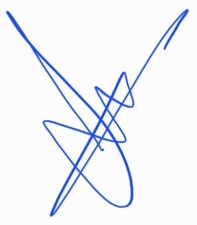 Ing. Hidrogeolog Verioti Alexandru					Beneficiar									LIDL ROMANIA SCSFactori de mediuFrecventaResponsabilitateApaInainte de evacuare in rețele de canalizare se urmareste calitatea apelor (încadrarea lor in limitele impuse de NTPA 001/2002, respectiv NTPA 002/2002 – după caz), daca este cazulAntreprenor generalAerZilnic, monitorizarea vizuala a functionarii utilajelor si autovehiculelor de transportAntreprenor generalZgomotulNivelul de zgomot emis de utilaje cand se lucreaza mai aproape de 100 m de asezarile umaneAntreprenor generalDeseuriSaptamanal – evidenta gestiunii deseurilorAntreprenor generalFlora si faunaGradul de acoperire cu vegetatie in primul an dupa finalizarea lucrarilorAntreprenor generalActivitateaNatura poluariiMasuri propuseResponsabilOrganizare de santierPoluare sol cu hidrocarburi ca urmare a neintretinerii utilajelorIntretinere in stare buna a utilajelorDepoluare zona contam.ConstructorPoluare sol cu hidrocarburi ca urmare a neintretinerii utilajelorDepoluare zona contaminataConstructorScurgeri necontrolate a apei menajere din toaletele mobile/ecologiceSistare serviciu de colectare ape uzateConstructorForajScurgeri necontrolate pe sol a laptelui de cimentEliminare ciment si spalare zona afectataConstructorBatal de detritus si fluid de foraj supraexploatatGoloire/vidanjare batalConstructor